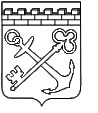 АДМИНИСТРАЦИЯ ЛЕНИНГРАДСКОЙ ОБЛАСТИКОМИТЕТ ПО ФИЗИЧЕСКОЙ КУЛЬТУРЕ И СПОРТУЛЕНИНГРАДСКОЙ ОБЛАСТИПРИКАЗот «___»________________ 2018  года  № _______ Об утверждении ведомственного перечня отдельных видов товаров, работ, услуг, их потребительских свойств (в том числе качество) и иных характеристик (в том числе предельные цены товаров, работ, услуг), закупаемых подведомственными комитету по физической культуре и спорту Ленинградской области государственными бюджетными учреждениямиВ соответствии со статьей 19 Федерального закона от 5 апреля 2013 года            № 44-ФЗ "О контрактной системе в сфере закупок товаров, работ, услуг для обеспечения государственных и муниципальных нужд", постановлениями Правительства Ленинградской области от 30 декабря 2015 года № 530 "Об определении требований к закупаемым органами исполнительной власти Ленинградской области, органами управления территориальными государственными внебюджетными фондами Ленинградской области и подведомственными им казенными, бюджетными учреждениями и государственными унитарными предприятиями отдельным видам товаров, работ, услуг (в том числе предельные цены товаров, работ, услуг)" и 
от 30 декабря 2015 года № 531 "Об утверждении требований к порядку разработки и принятия правовых актов о нормировании в сфере закупок для обеспечения государственных нужд Ленинградской области, содержанию указанных актов и обеспечению их исполнения" приказываю:Утвердить Ведомственный перечень отдельных видов товаров, работ, услуг, их потребительские свойства (в том числе качество) и иные характеристики (в том числе предельные цены товаров, работ, услуг), закупаемых подведомственными комитету по физической культуре и спорту Ленинградской области государственными бюджетными учреждениями Ленинградской области согласно приложению к настоящему приказу.Отделу спортивных сооружений и государственного заказа комитета по физической культуре и спорту Ленинградской области разместить настоящий приказ в единой информационной системе в сфере закупок.Настоящий приказ вступает в силу со дня его подписания.Контроль за исполнением настоящего приказа оставляю за собой.Председатель  комитета		                                                Г.Г. Колготин